Министерство образования и науки РФВолгоградский государственный технический университетКафедра «Промышленная экология и безопасность жизнедеятельности»ОЧИСТНЫЕ СООРУЖЕНИЯ ОБЪЕКТОВ ТРАНСПОРТА И ХРАНЕНИЯ НЕФТИ И НЕФТЕПРОДУКТОВКОНТРОЛЬНАЯ РАБОТАМетодические указания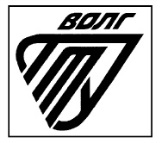 Волгоград 2017УДК 502.5Рецензент: канд. хим. наук, доцент кафедры «Технология органического и нефтехимического синтеза»    С. М. ЛеденевПечатается по решению редакционно-издательского советаВолгоградского государственного технического университетаОчистные сооружения объектов транспорта и хранения нефти и нефтепродуктов. Контрольная работа: методические указания /Г. А. Севрюкова; ВолгГТУ. – Волгоград, 2017. – 16 с.Настоящие методические указания содержат общие требования к оформлению контрольной работы, варианты контрольных работ, образец оформления титульного листа и список литературы. Методические указания предназначены для студентов, обучающихся по направлению подготовки 43.03.01 «Сервис», профиль подготовки «Сервис в нефтегазовых комплексах».©  Волгоградский государственныйтехнический университет, 2017ВВЕДЕНИЕЦелью преподавания дисциплины «Очистные сооружения объектов транспорта и хранения нефти и нефтепродуктов» является формирование теоретических знаний и практических умений у студентов в области современных и перспективных сооружений для очистки нефтесодержащих сточных вод объектов транспорта и хранения нефти и нефтепродуктов.Задачи изучения дисциплины:- раскрыть основные понятия дисциплины в рамках функционирования нефтегазовой отрасли с точки зрения потенциальной опасности взаимодействия человека с промышленной средой;- дать представление о технологии очистки сточных вод от нефтепродуктов;- дать студентам основные понятия по организационным и правовым вопросам в рамках нефтегазового сервиса.ВАРИАНТ ВЫБИРАЕТСЯ ПО НОМЕРУ В СПИСКЕ ГРУППЫ В ЖУРНАЛЕОБЩИЕ ТРЕБОВАНИЯ К ОФОРМЛЕНИЮ КОНТРОЛЬНОЙ РАБОТЫКонтрольную работу набирают в Word;При наборе использовать шрифт Times New Roman; размер шрифта – 14Интервал между строк – полуторный; текст выравнивается по ширине;В тексте делают красные строки с отступом в 1,25 мм;Нижнее и верхнее поля – 20 мм; слева – 30 мм, справа – 15 мм;Контрольная работа всегда нумеруется с первого листа, но на титульном листе номер не ставят;Номер страницы в работе всегда выставляется в нижнем углу справа;Заголовки работы набираются прописными буквами и оформляются жирным шрифтом; в конце заголовков точка не предусмотрена; Все пункты и разделы в работе должны быть пронумерованы арабскими цифрами;Названия разделов размещаются посередине строки, подразделы – с левого края;Работа отправляется по e-mail не позднее 30 дней до зачета или экзамена;Текст должен располагаться только на одной стороне листа.Обязательно должны быть ссылки на литературу (КОНТРОЛЬНАЯ РАБОТА ПРОВЕРЯЕТСЯ НА АНТИПЛАГИАТ)Контрольная работа состоит теоретической и практической частей и имеет следующую структуру:Титульный лист;Оглавление, введение и задание с исходными данными;Основной текст теоретической части контрольной работы;Решение задания практической части контрольной работы;Перечень использованной литературы и Интернет - источников.БЕЗ ЗАЧТЕННОЙ КОНТРОЛЬНОЙ РАБОТЫ СТУДЕНТ К СДАЧЕ ЭКЗАМЕНА ИЛИ ЗАЧЕТА НЕ ДОПУСКАЕТСЯ.
ВАРИАНТЫ КОНТРОЛЬНЫХ РАБОТВариант 11) Современные проблемы очистки нефтесодержащих сточных вод нефтегазового комплекса.2) Рассчитать выбросы паров нефтепродуктов в атмосферу из резервуаров типа РВС (вариант № 1)Вариант 21) Характеристика нефтесодержащих сточных и балластных вод.2) Рассчитать выбросы паров нефтепродуктов в атмосферу из резервуаров типа РВС (вариант № 2)Вариант 31) Виды нефтебаз в зависимости от функционального назначения. Генеральный план нефтебазы с элементами систем водоотведения.2) Рассчитать выбросы паров нефтепродуктов в атмосферу из резервуаров типа РВС (вариант № 3) Вариант 41) Водоотведение нефтебаз и перекачивающих станций.2) Рассчитать выбросы паров нефтепродуктов в атмосферу из резервуаров типа РВС (вариант № 4)Вариант 51) Характеристика производственных и дождевых нефтесодержащих сточных вод.2) Рассчитать выбросы паров нефтепродуктов в атмосферу из резервуаров типа РВС (вариант № 5)Вариант 61) Условия спуска в водоемы нефтесодержащих сточных вод и порядок оформления специального водопользования.2) Рассчитать выбросы паров нефтепродуктов в атмосферу из резервуаров типа РВС (вариант № 6)Вариант 71) Характеристика системы водоотведения нефтебаз. Принципиальная схема водоотведения нефтебаз.2) Рассчитать выбросы паров нефтепродуктов в атмосферу из резервуаров типа РВС (вариант № 7)Вариант 81) Очистка сточных вод от нефтепродуктов механическими методами. Очистка сточных вод в нефтеловушках.2) Рассчитать выбросы паров нефтепродуктов в атмосферу из резервуаров типа РВС (вариант № 8)Вариант 91) Очистка сточных вод от нефтепродуктов механическими методами. Отстаивание сточных вод в буферных резервуарах.2) Рассчитать выбросы паров нефтепродуктов в атмосферу из резервуаров типа РВС (вариант № 9)Вариант 101)Очистка сточных вод от нефтепродуктов механическими методами. Отстаивание сточной воды с помощью вспомогательных отстойных сооружений – песколовках.2) Рассчитать выбросы паров нефтепродуктов в атмосферу из резервуаров типа РВС (вариант № 10)Вариант 111) Способы доочистки нефтесодержащих вод после нефтеловушек Отстойные пруды.2) Рассчитать выбросы паров нефтепродуктов в атмосферу из резервуаров типа РВС (вариант № 11)Вариант 121) Очистка сточных вод, содержащих дисперсные примеси нефтепродуктов в гидроциклонах.2) Рассчитать выбросы паров нефтепродуктов в атмосферу из резервуаров типа РВС (вариант № 12)Вариант 131) Очистка сточных вод, содержащих эмульгированные и тонкодиспергированные нефтепродукты фильтрованием.2) Рассчитать выбросы паров нефтепродуктов в атмосферу из резервуаров типа РВС (вариант № 7)Вариант 141) Очистка сточных вод от нефтепродуктов флотационными методами. Механическая флотация.2) Рассчитать выбросы паров нефтепродуктов в атмосферу из резервуаров типа РВС (вариант № 1)Вариант 151) Очистка сточных вод от нефтепродуктов флотационными методами. Пневматическая флотация.2) Рассчитать выбросы паров нефтепродуктов в атмосферу из резервуаров типа РВС (вариант № 2)Вариант 161) Классификация и технологические схемы напорных флотационных установок.2) Рассчитать выбросы паров нефтепродуктов в атмосферу из резервуаров типа РВС (вариант № 3)Вариант 171) Очистка сточных вод от нефтепродуктов с помощью методов коагуляции и флокуляции.2) Рассчитать выбросы паров нефтепродуктов в атмосферу из резервуаров типа РВС (вариант № 4)Вариант 181) Сорбционный метод очистки сточных вод от нефтепродуктов.2) Рассчитать выбросы паров нефтепродуктов в атмосферу из резервуаров типа РВС (вариант № 5)Вариант 191) Очистка сточных вод от нефтепродуктов с помощью метода химического окисления органических примесей озоном – озонирование.2) Рассчитать выбросы паров нефтепродуктов в атмосферу из резервуаров типа РВС (вариант № 6)Вариант 201) Особенности и методы обезвреживания сточных вод, содержащих тетраэтилсвинец на нефтебазах.2) Рассчитать выбросы паров нефтепродуктов в атмосферу из резервуаров типа РВС (вариант № 7)Вариант 211) Испарительное и термическое обезвреживание нефтесодержащих сточных вод.2) Рассчитать выбросы паров нефтепродуктов в атмосферу из резервуаров типа РВС (вариант № 8)Вариант 221) Очистка сточных вод от нефтепродуктов электрохимическими методами. Сущность электрохимической коагуляции и флотации.2) Рассчитать выбросы паров нефтепродуктов в атмосферу из резервуаров типа РВС (вариант № 9)Вариант 231) Очистка сточных вод от нефтепродуктов биохимическими методами. Аэротенки и вторичные отстойники.2) Рассчитать выбросы паров нефтепродуктов в атмосферу из резервуаров типа РВС (вариант № 10)Вариант 241) Вспомогательные устройства и эксплуатация очистных сооружений нефтебаз.2) Рассчитать выбросы паров нефтепродуктов в атмосферу из резервуаров типа РВС (вариант № 11)Вариант 251) Технологический и лабораторный контроль работы очистных сооружений нефтебаз. 2) Рассчитать выбросы паров нефтепродуктов в атмосферу из резервуаров типа РВС (вариант № 12)Выполнение практической части:Расчет выбросов паров нефтепродуктов в атмосферу из резервуаров типа РВС (резервуары вертикальные стальные)Задание: на нефтебазе хранятся различные нефтепродукты в РВС. Данные по вариантам приведены в таблице 1, а также в приложении 2, 3, 4. Рассчитать максимальные и годовые выбросы в атмосферу.Таблица 1 – Варианты исходных данных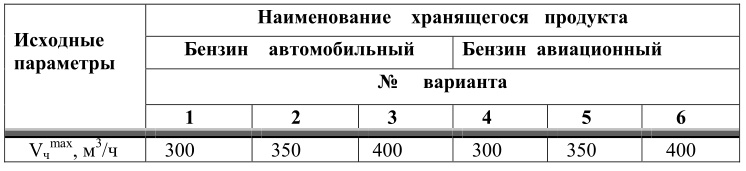 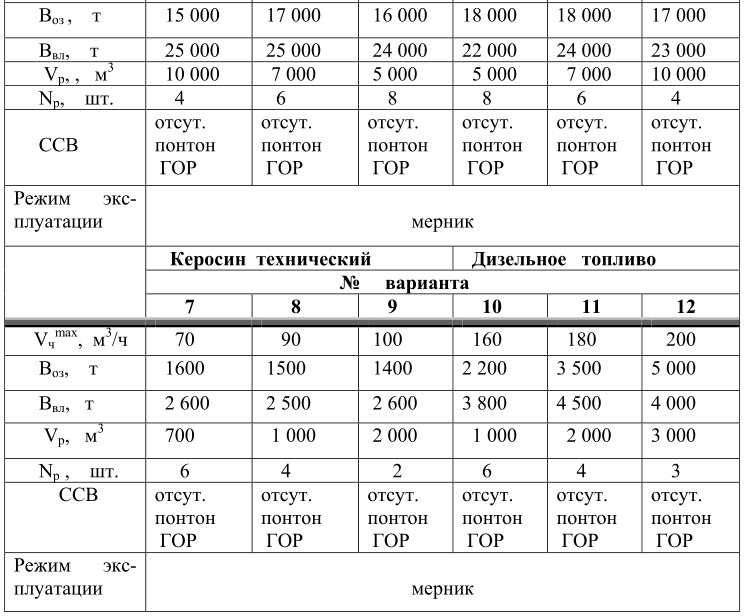 Расчеты оформить в виде таблиц 2, 3.Таблица 2 – Исходные данные по варианту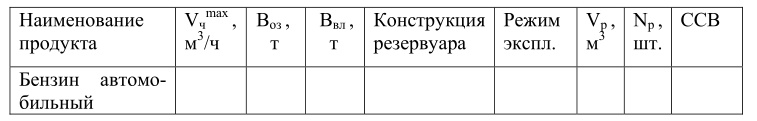 Таблица 3 – Табличные данные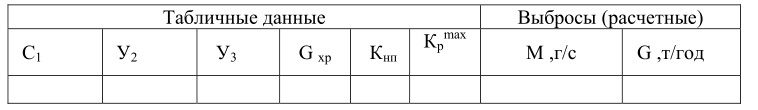 Заключение:	Максимальные выбросы в атмосферу – (М, г/с)			Годовые выбросы в атмосферу – (G, т/год).СПИСОК ЛИТЕРАТУРЫТетельмин, В.В. Защита окружающей среды в нефтегазовом комплексе [Текст]: учеб. пособие /В.В. Тетельмин, В.А. Язев. – Долгопрудный: ИД «Долгопрудный», 2009. – 351 с. – (Нефтегазовая инженерия). Безопасность жизнедеятельности. Безопасность технологических процессов и производств. Охрана труда [Текст]: учеб. пособие для студ. Вузов /П.П. Кукин [и др.]. – М.: Высш. шк., 2007. – 334 с.Кудашев, С.В. Вредные вещества: основы гигиенического нормирования и защиты от их воздействия: учеб. пособие /С.В. Кудашев, В.Ф. Желтобрюхов; ВолгГТУ. – Волгоград, 2014. – 63 с.Картушина Ю.Н. Обращение с твердыми отходами /Ю.Н. Картушина, В.Ф. Желтобрюхов, Г.А. Севрюкова. – Волгоград: ВолгГТУ, 2016. – 96 с.Объекты сервиса нефтегазовой отрасли. Газораспределние /В.Н. Карев, А.Б. Голованчиков, С.М. Леденев и др. – Волгоград: ВолгГТУ, 2015. – 246 с.Кокорина Н.Г. Детоксикация нефтезагрязненных почв хитозаном: монография /Н.Г. Кокорина, А.А. Околелова, А.Б. Голованчиков. – Волгоград: ВолгГТУ, 2012. – 204 с.ПРИЛОЖЕНИЕ 1Волгоградский государственный технический университетКафедра промышленной экологии и безопасности жизнедеятельностиКонтрольная работапо дисциплине «Очистные сооружения объектов транспорта и хранения нефти и нефтепродуктов»вариант №Выполнил студент (ка)_____________________    ФИО Группа ______________Проверил(а): д.б.н., профессор кафедры ПЭБЖСеврюкова Г.А. __________________________Зачтена / не зачтена Волгоград 200_ПРИЛОЖЕНИЕ 2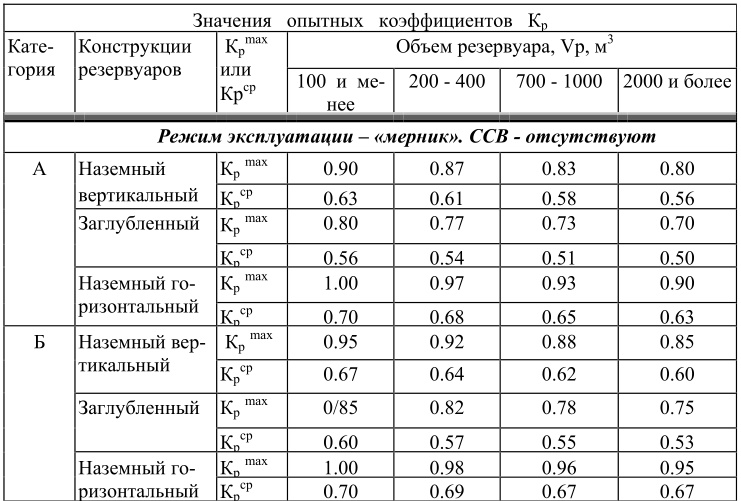 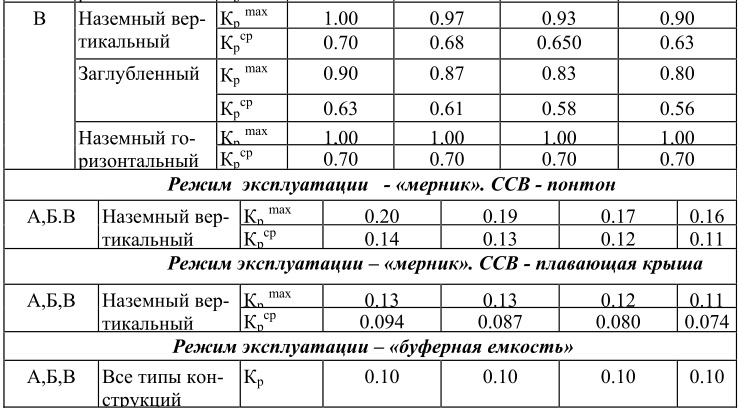 ПРИЛОЖЕНИЕ 3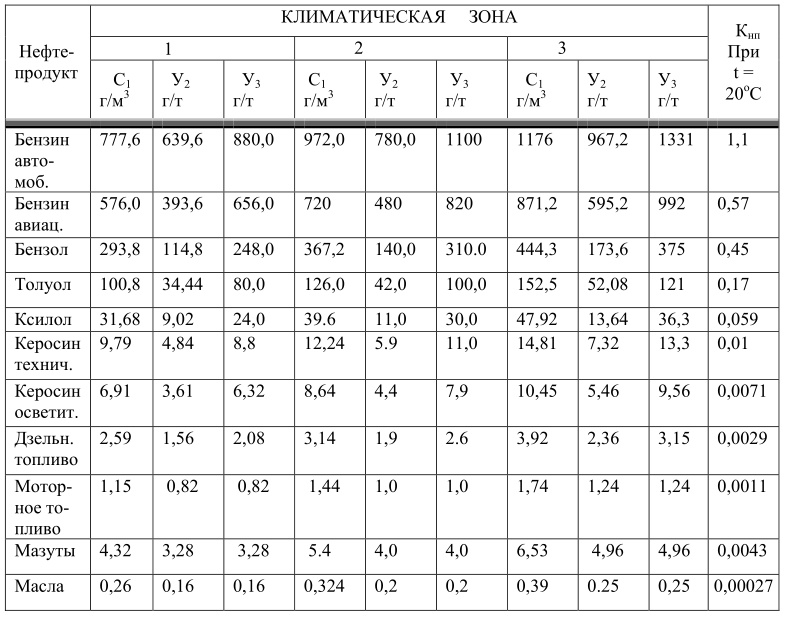 ПРИЛОЖЕНИЕ 4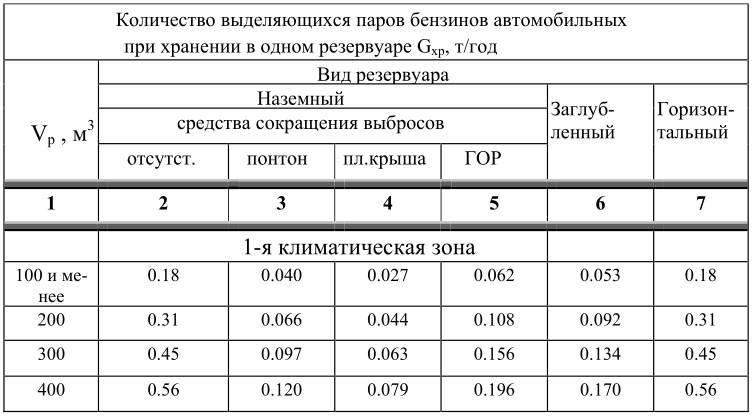 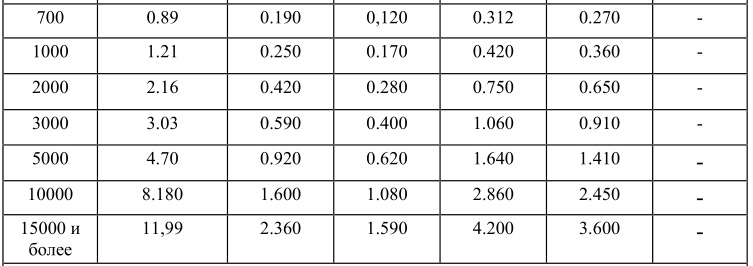 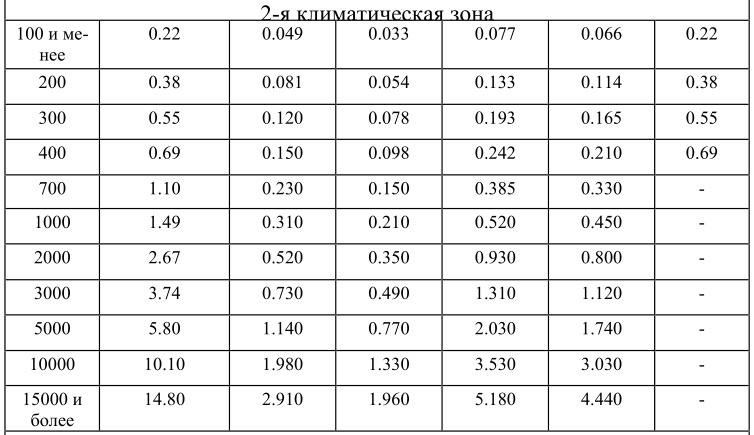 продолжение ПРИЛОЖЕНИЯ 4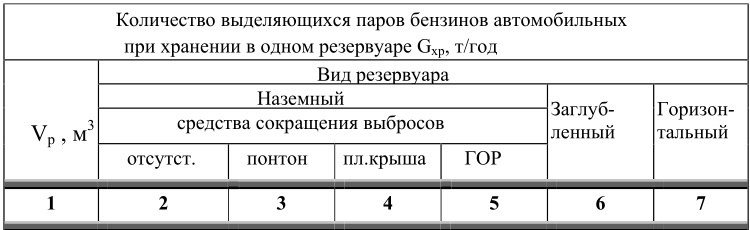 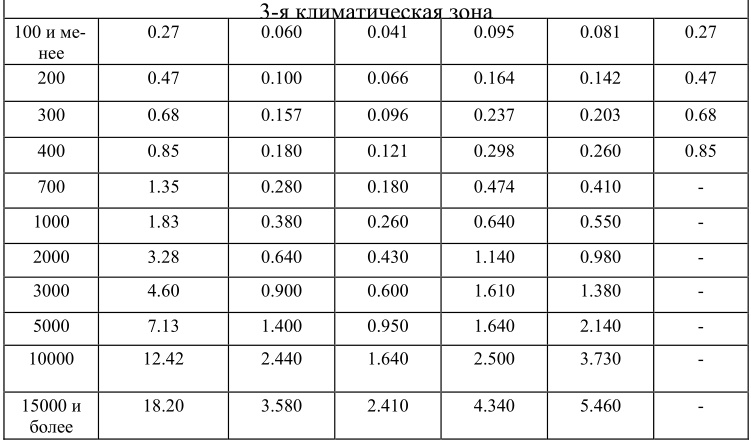 